RůznočteníLiterární kritik Jiří Brabec ve videu vyjadřuje názor na různé čtení v různých dobách, historik Petr Zídek mluví o možnosti Milana Kundery psát pod pseudonymem…Pracovní list pro žáky středních škol je součástí kolekce Milan Kundera, jejímž záměrem je nabídnout maturantům několikeré nahlédnutí do života a díla – slovy Miroslava Balaštíka – jednoho z posledních klasických spisovatelů současné světové literatury.  Proměna Kunderova díla v čase_________________________________________________Napište, zda souhlasíte/nesouhlasíte s názorem Jiřího Brabce o různém čtení v různé době. Vaše stanovisko zdůvodněte: ……………………………………………………………………………………………………………………………………………………………………………………………………………………………………………………………………………………………………………………………………………………………………………………………………………………………………………………………………………………………………………………………………………………………………………………………………………………………………………………………………………………………………………………………………………………………………………………………………………………………………………………………………………………………………………………………………………………Představte si situaci, že jste právě dopsali svou první knihu. Napište, zda ji vydáte pod svým jménem, nebo pod pseudonymem, a uveďte proč:   ………………………………………………………………………………………………………………………………………………………………………………………………………………………………………………………………………………………………………………………………………………………………………………………………………………………………………………………………………………………………………………………………………………………………………………………………………………………………………………………………………………………………………………………………………………………………………………………………………………………………………………………………………………………………………………………………………………………………………………………………………………………………………………………………………Co jsem se touto aktivitou naučil(a):………………………………………………………………………………………………………………………………………………………………………………………………………………………………………………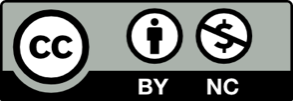 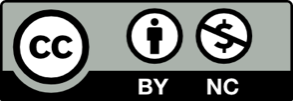 